УСЛУГИ ПО ДОСТУПУ В ИНТЕРНЕТ ВКЛЮЧЕНЫ В КТРУ Разделы «Функциональные, технические и качественные характеристики, эксплуатационные характеристики услуги», «Обоснование необходимости включения в описание услуг дополнительной информации, дополнительных потребительских свойств (в том числе функциональных, технических, качественных, эксплуатационных характеристик)» генерируются автоматически путем выбора соответствующей позиции КТРУ  и дополнительных требований при заполнении плана-графика и электронной формы заявки  Разделы  «Порядок,  условия и сроки оказания услуг», «Перечень нормативно-правовых документов, используемых Исполнителем при оказании услуг»  заполняются Заказчиком исходя из потребности в услугах данного видаТЕХНИЧЕСКАЯ ЧАСТЬСВЕДЕНИЯ ОБ ОБЪЕКТЕ ЗАКУПКИПорядок,  условия и сроки оказания услуг:1. Для взаимодействия ответственных лиц со стороны Исполнителя и Заказчика стороны предоставляют контактные данные.2. Исполнитель до _______ г. за счет собственных сил и средств устанавливает, настраивает, подключает оборудование, необходимое для организации доступа к сети Интернет и проводит тестовые испытания. При подключении оборудования Исполнителя к оборудованию Заказчика, не должно ухудшаться качество передаваемых Услуг связи на объектах Заказчика.3.  С ______ по ____ предоставляется доступ к сети Интернет.4. Исполнитель предоставляет подключение с выделением внешнего адреса (без авторизации; без технологий NAT, PAT) с возможностью не ограниченной работы с протоколами (TCP, UDP, ICMP).5. Исполнителем обеспечивается подключение Заказчика на каждой точке подключения в сеть Интернет по интерфейсу – Ethernet 10/100/1000BASE-T(Х), окончание – RJ-45.6. При проведении профилактических и/или регламентных работ Исполнитель должен уведомлять о проведении таких работ и при необходимости, производить согласование сроков проведения этих мероприятий.7. Коэффициент доступности услуги должен рассчитываться по следующей формуле: 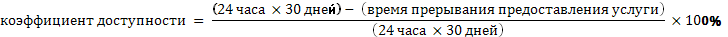 где:время прерывания предоставления услуги – это общее время (в часах) в течение одного календарного месяца, в течение которого услуга «Доступ в Интернет» не предоставлялась.Исчисление прерывания предоставления услуги начинается с момента обращения Заказчика в службу технической поддержки Исполнителя, и завершается в момент решения проблемы.ПРОВЕРИТЬ АКТУАЛЬНОСТЬ Перечень нормативно-правовых документов, используемых Исполнителем при оказании услуг:1. Федеральный закон от 07.07.2003 № 126-ФЗ «О связи»;2. Приказ Мининформсвязи России от 06.12.2005 № 137 «Об утверждении требований к построению, управлению, нумерации, организационно-техническому обеспечению устойчивого функционирования, условиям взаимодействия, эксплуатации сети при оказании универсальных услуг связи»;3.  Правила оказания услуг связи по передаче данных, утвержденных постановлением Правительства РФ от 23.01.2006 № 32;4. Правила оказания телематических услуг связи, утвержденных постановлением Правительства РФ от 10.09.2007 № 575.5. ГОСТ Р 53632-2009 «Показатели качества услуг доступа в интернет. Общие требования»6. ГОСТ Р 555387-2012 «Качество услуги «Доступ в интернет». Показатели качества»Во всех случаях, когда в настоящей технической части или в приложениях к ней имеются ссылки на конкретные стандарты и нормы, которым должны соответствовать оказываемые услуги, а также поставляемые или используемые материалы, оборудование и другие товары, применяются положения последнего выпущенного или пересмотренного издания соответствующих действующих стандартов и норм, если иное специально не предусмотрено в настоящих документах. В случае утраты отдельными документами нормативной силы к моменту начала или в процессе оказания услуг, такие документы будут иметь рекомендательный характер в части, не противоречащей действующим к такому моменту нормативным актам.Функциональные, технические и качественные характеристики,эксплуатационные характеристики услугиОбоснование необходимости включения в описание услуг дополнительной информации, дополнительных потребительских свойств (в том числе функциональных, технических, качественных, эксплуатационных характеристик)Услуги по доступу к информационно-коммуникационной сети Интернет (Место оказания услуг – __________________________):Дополнительные требования к услугам по доступу к информационно-коммуникационной сети Интернет: - предельное значение пропускной способности установлено в соответствии с правилами нормирования;- безлимитная форма учета трафика установлена для возможности неограниченной передачи данных больших объемов;- предоставление IP-адреса установлено для возможности настройки корректной работы оборудования Заказчика, организации виртуального защищенного канала, построения локальной сети;- периодичность предоставления доступа установлена для обеспечения беспрерывного функционирования учреждения Заказчика 24 (двадцать четыре) часа в сутки, 7 (семь) дней в неделю, за исключением времени необходимого для проведения профилактических и/или регламентных работ; - коэффициент доступности установлен для оценки качества предоставления услуг.Услуги по доступу к информационно-коммуникационной сети Интернет (Место оказания услуг - ______________):Дополнительные требования к услугам по доступу к информационно-коммуникационной сети Интернет: - предельное значение пропускной способности установлено в соответствии с правилами нормирования;- объем трафика установлен в целях экономии денежных средств;- предоставление IP-адреса установлено для возможности настройки корректной работы оборудования Заказчика, организации виртуального защищенного канала, построения локальной сети;- периодичность предоставления доступа установлена для обеспечения беспрерывного функционирования учреждения Заказчика 24 (двадцать четыре) часа в сутки, 7 (семь) дней в неделю, за исключением времени необходимого для проведения профилактических и/или регламентных работ; - коэффициент доступности установлен для оценки качества предоставления услуг.Требования к результатам закупки Результатом закупки является оказание услуг по предоставлению доступа к сети Интернет в полном объеме в соответствии с требованиями Технической части. № п/пНаименование товара, его характеристик, потребительских свойствЕд. изм.Значение характеристики1234